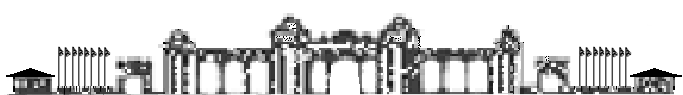 K  Ü  T  A  H  Y  A        D  U  M  L  U  P  I  N  A  R        Ü  N  İ  V  E  R  S  İ  T  E  S  İ Y A B A N C I    D İ L L E R    Y Ü K S E K O K U L USTAJ BAŞVURU FORMU…………………………………… BÖLÜM BAŞKANLIĞINABölümünüz ……………………… numaralı ….. sınıf öğrencisiyim. 20… - 20… Eğitim Öğretim Yılı ………………. yarıyılında Bölüm zorunlu stajı kapsamında hazırlamış olduğum belgelerim ektedir.	Bilgilerinizi ve gereğini arz ederim.Adres: İletişim Bilgileri:	    Tarih	Adı Soyadı